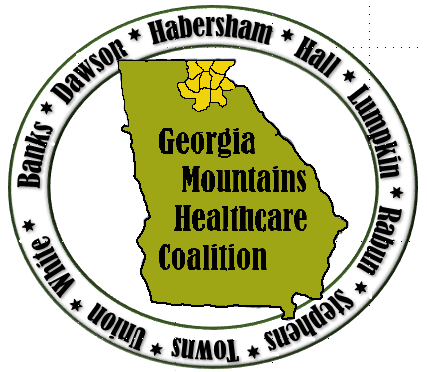 Participants:   Please see list of participants posted to GHA 911.org and www.garegionb.org, and emailed to Reg B with minutes Convened: 10:00 AM    	Adjourned: 11:30 AMOpening Coalition Info/Updates:Matthew Crumpton, NGHS, Emergency Preparedness Manager Matthew gave updates on NGHS COVID19 numbers NGHS Gainesville is using other areas in-house for patients with COVID19Exercise UpdatesPlanning for Active Shooter FSE in future, will be virtualBurn TTX exercise tentatively in the Spring, plan annex and exercise required for grant yearThe Medical Response and Surge Exercise is required by grant, may combine with Burn TTXPossibly have an Active Threat/Shooter TTX and FSETraining UpdatesRTDC Habersham and Lumpkin Co, completedTECC, still finalizing schedule/locationPre- Hospital Trauma Life Support, location and planning for course in Region B for Fire and EMSLook for emails and check the TRS (Training Registration System) for other trainings offered statewideFirst Line Project Update:Jan Ratterree, Infection Prevention Coordinator, GHAGrant Funded 2-year ProgramInfection Detection and Control Expert in each Region.Education for Frontline Healthcare StaffGoal is to increase in the preparedness of Frontline Workers and to increase the Number of Infection Control PractitionersFor more information and links to available on line training, please see  https://www.cdc.gov/infectioncontrol/projectfirstline/index.htmlNeeds Assessment was sent to all Frontline Healthcare Workers, please complete thisSandy Bozarth, NGHS Infection ControlRegion B Infection Control and Prevention Education Expert“Bug Bites” IC newsletter sent out to all membersPlanning Annual IPC Education Conference March 2022, date will be sent out soonReach out to Sandy if you have educational needsFrances Franks, NGHSRegion B Clinical AdvisorBurn Plan is due this budget yearWe are awaiting more guidanceThere will be a small group of members asked to review the draft of the burn plan and recommend changesBudget 2021-2022 updatesReviewed May have to be amended and funds moved if COVID19 continues to limit in person eventsCommunity Partner UpdatesDistrict 2 Public Health, Donna Sue Campbell6 COVID19 testing site open in District 2 Public Health Registration and information is on District 2 PH website http://phdistrict2.orgCOVID vaccine and other vaccines available at all County Health DepartmentsElisabeth Wilson, District 10 Public HealthTesting and vaccines continueRegion E Healthcare Coalition webinar is Friday, Nov 19 at 10:00Lakeiva Williams, Volunteer Coordinator, GDPHServ.ga is available if you need volunteersIf you request staffing assistance for your facility through your County EMA there is a list of standardized questions that you will discuss discuss with your EMA Frank Daniel, Training and Exercise Coordinator and RSS Warehouse Manager, GDPHGDPH continues to ship adulat and pediatric vaccines from warehouse If you need PPE, use this link https://ga.readyop.com/fs/59DH/d77eHe is emailing information to hospitals about how to return vents to SNSAdrienne Feinberg, Georgia Hospital AssociationMutual Aid Task Force meeting in September is cancelledShe is exploring how to get an Active Shooter training (virtual) in Southeast US region to include GeorgiaGHA911.orgPlease clean up your contact information in GHA911 and EverbridgeTraining for GHA911 and Everbridge is on Tuesdays, please see GHA911 website under “calendar of events” for dates an registration linksIf you have questions about GHA911, Everbridge, or WebEOC, please contact  Mallory Garrett  mgarrett@gha.org 770-249-4532Brandin Gillman-Clark, Office of EMSAs of Oct 28, there is a new level of EMA license - EMT-RMonthly EMS calls continue Messages in chat:Jeannette David, DBHDDresources for mental health during COVID19 and other timesGeorgia COVID-19 Emotional Support Line 866-399-8938Georgia Crisis and Access Line 800-715-4225ClosingMatthew Crumpton, NGHSEMAG conference is April in Savannah is scheduled, email will be coming out in about 6 weeks with more information. Region B will fund 25 slots for members to attend.  Next meetings/WebEx:Region B Quarterly Healthcare Coalition meeting/webex February 16, 2022